Schoolveiligheidsplan2021-2022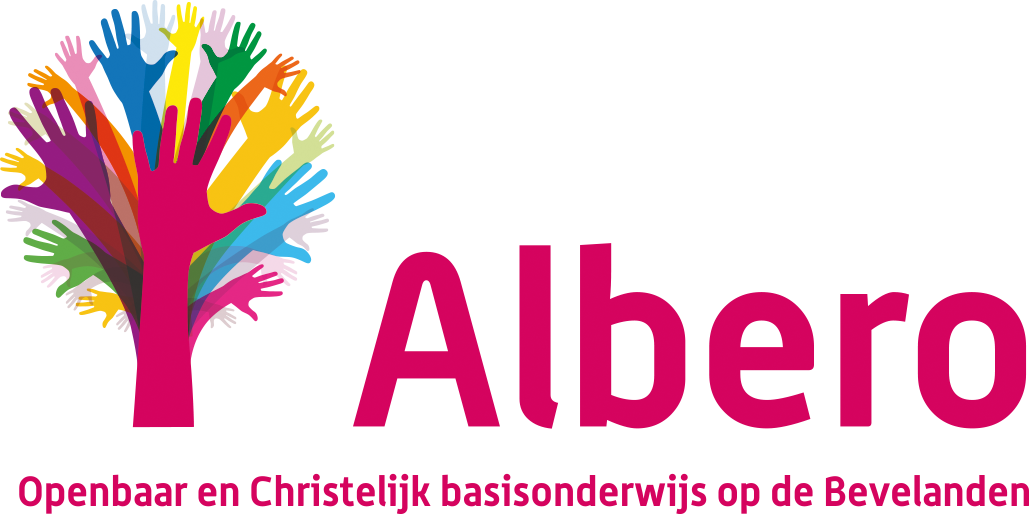 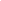 InhoudsopgaveVoorwoordEen veilige leer- en werkomgeving vinden we belangrijk, zowel in als rondom onze school. Onze leerlingen hebben een veilige schoolomgeving nodig om goed te kunnen leren en het team heeft een veilige school nodig om goed te kunnen werken. Onze school moet een fijne school zijn waar alle leerlingen, personeel en ouders/verzorgers zich thuis en veilig voelen en waar iedereen respectvol met elkaar omgaat. Niet alleen de sociale veiligheid krijgt aandacht maar ook de fysieke veiligheid, brandveiligheid en de gebouwveiligheid van de school zijn belangrijke aspecten. We communiceren de school-, gedrags- en omgangsregels ieder schooljaar actief met iedereen die bij de school betrokken is.In dit schoolveiligheidsplan geven we aan wat we doen om onveilige situaties en grensoverschrijdend gedrag te voorkomen en hoe we handelen als er onverhoopt toch iets gebeurt. Het doel is dat onze school een ‘veilige’ school is én blijft, zowel fysiek, sociaal als maatschappelijk. Het schoolveiligheidsplan is een levend document. De maatschappij verandert continu en wij spelen hierop in, op een eigentijdse manier die past bij de visie en het pedagogische klimaat van onze school. Samen leren en samen leven gaan hand in hand op OBS De Tweemaster. Ouders, leerlingen en leerkrachten voelen zich allen betrokken bij de school en bij elkaar.Er is een Protocol Sociale Veiligheid en een zogenaamde anti-pestmethode: KiVa, een methode die ervoor zorgt het klassenklimaat te optimaliseren. Het team is vaardig in het toepassen van de principes van KiVa en het geven van de lessen uit deze methode en wordt ondersteund door 2 leerkrachten die hierin extra scholing gevolgd hebben, het zgn. KiVa-team. Jaarlijks wordt door middel van vragenlijsten de sociale veiligheid van de kinderen gemonitord en in samenspraak met de Intern Begeleider en het KiVateam worden waar nodig acties uitgezet.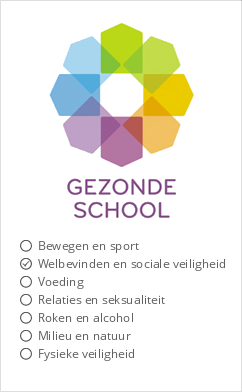 We werken samen met ouders, ieder vanuit de eigen professionaliteit. Ouders worden betrokken bij het leerproces door middel van gespreksarrangementen en informatie. Ouders zijn  medeverantwoordelijk voor het leerproces van hun kind. Cruciaal hierbij is een goede en open communicatie en van beide kanten respect voor ieders deskundigheid. Ouderparticipatie als het gaat om het organiseren van activiteiten en het meedenken op beleidsmatig gebied is onmisbaar voor de school. Dit staat omschreven in ons kwaliteitsdocument Ouderbetrokkenheid. We zijn een lerende organisatie en dat uit zich ook in de samenwerking met allerlei opleidingsinstituten van waaruit wij stagiaires ontvangen en een leerplaats bieden. Goed opgeleide studenten bevorderen immers de kwaliteit van het toekomstig onderwijs.Samen zetten we ons in voor een veilig schoolklimaat en zijn alert op signalen en mogelijke risico’s! De wijze waarop wij Welbevinden en Sociale Veiligheid hebben geborgd in ons onderwijsprogramma is reden geweest voor De Gezonde School om onze school in 2016 het keurmerk Gezonde School toe te kennen voor het themacertificaat Welbevinden en Sociale Veiligheid.1. Beleidsaspecten1.1 RegelgevingBinnen onze school hebben we te maken met verschillende facetten van veiligheid: Het schoolbestuur is verplicht een veiligheidsbeleid te voeren om seksuele intimidatie, agressie, geweld, pesten, discriminatie en andere veiligheidsrisico’s te voorkomen (Arbowet). Ook in andere regelgeving, zoals in de Wet op het primair onderwijs, wet Sociale veiligheid op school en in het toezichtskader van de Onderwijsinspectie zijn de verantwoordelijkheden van de school verankerd. In aanvulling hierop hebben werkgevers en werknemers in de cao afgesproken dat elke school een veiligheidsplan opstelt. In dit plan beschrijft de school hoe zij de fysieke én de sociale veiligheid in en om het schoolgebouw waarborgt en zorg draagt voor een gezonde leer- en werkomgeving binnen de instelling, voor iedereen. Zowel preventieve als curatieve maatregelen worden hierin beschreven. De school is verplicht om het veiligheidsbeleid in de schoolgids op te nemen. Op die manier is gewaarborgd dat scholen richting ouders/verzorgers en leerlingen verantwoording over hun veiligheidsbeleid afleggen. Uiteraard speelt ook het gedrag van de gebruikers van de school en omgeving een grote rol. Daarom zijn goede afspraken met het personeel, de leerlingen, de ouders/verzorgers en anderen onmisbaar. Onderstaande Tabel 1 geeft een overzicht van de wettelijke bepalingen waarmee we als school te maken hebben.Tabel 1 Overzicht regelgeving schoolveiligheidsbeleidTabel 2 geeft een overzicht van de interne en externe partners, hun taken en verantwoordelijkheden. Ook externe partners, zoals brandweer, politie, arbeidsinspectie dragen allemaal hun steentje bij aan een veilig schoolklimaat.Tabel 2 Overzicht interne en externe partijen schoolveiligheid1.2 Wie doet wat Veiligheid op school doen we samen, het schoolbestuur, de directie, de leerkrachten, de medezeggenschapsraad, de ouders/verzorgers en de leerlingen. Het schoolbestuur faciliteert en schept de randvoorwaarden voor een veilig schoolklimaat. Om alle activiteiten efficiënt in goede banen te leiden, ligt de coördinatie in handen van de directie. De directie is verantwoordelijk voor een veilige school en zorgt dat iedereen binnen de school zijn taken goed kan uitvoeren, over de juiste vaardigheden en middelen beschikt. Binnen onze school is een aantal veiligheidsfunctionarissen actief, zie onderstaande Tabel 3 voor de contactgegevens. Tabel 3 Contactgegevens veiligheidsfunctionarissen school1.3 AfsprakenMet elkaar hebben we afspraken gemaakt wat we doen om onveilige situaties en grensoverschrijdend gedrag te voorkomen in en om onze school én hoe we handelen als er onverhoopt toch iets gebeurt. Tabel 4 geeft een overzicht van de relevante (beleids)documenten voor onze school. Tevens is het overzicht een controlemiddel om na te gaan of we alles goed geregeld hebben en wie in eerste instantie verantwoordelijk is voor een bepaald onderdeel. Alle documenten kun je terugvinden in ons digitaal archief, in de map Schoolveiligheid in Google Drive.
De directeur is verantwoordelijke voor het beheer van het archief schoolveiligheid.Tabel 4 Relevante documenten schoolveiligheidsbeleid1.4 Organisatie van veiligheidHet managen van veiligheid op onze school omvat vele taken en werkzaamheden. Om het proces zo efficiënt mogelijk te laten verlopen zijn er binnen onze school verschillende veiligheidsfunctionarissen aangesteld, zoals preventiemedewerker, bhv’er, vertrouwenspersoon en anti-pestcoördinator (zie Tabel 3, Contactgegevens veiligheidsfunctionarissen school). Zij zijn het centrale aanspreekpunt. Personeel, leerlingen, ouders/verzorgers en externe partijen kunnen bij hen terecht met (hulp)vragen over fysieke, sociale en maatschappelijke veiligheid. 1.4.1 Schoolbestuur en directieHet schoolbestuur is eindverantwoordelijke voor veiligheid in de brede zin van het woord en arbo-zaken. Zij stelt de beleidskaders vast en faciliteert de uitvoering van het schoolveiligheidsbeleid. De directie is gemandateerd en heeft de plicht zaken op het terrein van fysieke, sociale en maatschappelijke veiligheid in te bedden in de school. Het schoolbestuur faciliteert de veiligheidsfunctionarissen, zodat zij zich kunnen professionaliseren. De directie is verantwoordelijk voor het aanstellen van de veiligheidsfunctionarissen en zorgt er voor dat zij hun taak goed kunnen uitvoeren. Vanzelfsprekend blijft de directie te allen tijde zelf eindverantwoordelijke voor de uitvoering van het veiligheidsbeleid.1.4.2 Planning schoolveiligheidIn het vergaderjaarplan worden jaarlijks zaken opgenomen die onder de aandacht van het team moeten worden gebracht of die moeten worden herzien, zoals bijvoorbeeld de schoolregels.Een aantal zaken zijn standaard voor elk schooljaar en zijn niet in een apart plan opgenomen:BHV-ers worden jaarlijks bijgeschooldElk jaar wordt het ontruimingsplan geactualiseerd. Aan het begin van het schooljaar worden de vluchttassen gecontroleerd en voorzien van een actuele namenlijst. Informatie over schoolreis/kamp en regels daarbij worden elk jaar herzien en aan de ouders gestuurd.1.4.3 Veiligheidsverslag Elk schooljaar maakt de directie/preventiemedewerker een jaarverslag. Dit verslag geeft een overzicht van alle activiteiten die de school in het afgelopen schooljaar heeft ondernomen en hierin wordt ook verslag gedaan van de schoolveiligheid (activiteiten en incidenten).  1.4.4 PreventiemedewerkerDe preventiemedewerker houdt zich bezig met de veiligheid en welzijn van de medewerkers. Hij/zij heeft als taak om toe te zien op de naleving van de Arbowet en regelgeving binnen de school. Hij coördineert het arbobeleid op schoolniveau en is tevens de ‘trekker’ van de Bhv-groep (bedrijfshulpverleners) op de school. De preventiemedewerker onderhoudt contacten intern en extern met de arbeidsinspectie en/of de arbodienst. De taken, bevoegdheden en verantwoordelijkheden zijn schriftelijk vastgelegd en afgestemd op de aard en de risico’s van de school, zoals beschreven in de Risico Inventarisatie & Evaluatie (RI&E) en Plan van Aanpak.De preventiemedewerker organiseert de jaarlijkse inspecties van het gebouw en het schoolplein, zo mogelijk voor de start van het nieuwe schooljaar.  Hij betrekt hierbij de BHV’ers, de leerkrachten en eventueel ook ouders/verzorgers waardoor niet alleen de werklast wordt gedeeld, maar ook de betrokkenheid vergroot. De resultaten en adviezen voor verbetermaatregelen legt de preventiemedewerker voor aan de MR, de directie en het schoolbestuur. Zij beslissen welke gebreken wanneer aangepakt gaan worden. Vervolgens wordt een rapportage Risicoclassificatie opgesteld en een Plan van Aanpak.1.4.5 Bedrijfshulpverleners De school heeft een aantal goed opgeleide Bhv-ers, die jaarlijks worden bijgeschoold, zie Tabel 3, Contactgegevens veiligheidsfunctionarissen school. Zij moeten:  eerste levensreddende handelingen verlenen; brand beperken en bestrijden, maar ook zijn zij in staat ongevallen bij brand te voorkomen en te beperken; in noodsituaties iedereen alarmeren en evacueren en samenwerken met hulpdiensten.De preventiemedewerker is trekker van deze groep en stelt samen met de Bhv’ers een ontruimings- en inruimingsplan op, zorgt dat de plannen actueel blijven en organiseert jaarlijks een ontruimings- en inruimingsoefening. Elk jaar wordt er minstens één ontruimings- en inruimingsoefening gedaan. Bij voorkeur wordt er  tweemaal per jaar; eenmaal aangekondigd en eenmaal onaangekondigd.  De taken, bevoegdheden en verantwoordelijkheden zijn schriftelijk vastgelegd. Het bhv’ers zijn gecertificeerd en onderhouden hun deskundigheid door het volgen van herhalingscursussen. 1.4.6 VertrouwenspersoonDe vertrouwenspersoon is aangesteld als aanspreekpunt voor klachten van leerlingen, ouders en personeel over nalatigheid, maatregelen en gedrag op school. Bij de vertrouwenspersoon kunnen leerlingen en ouders (en medewerkers) terecht met klachten en/of  zaken die men vertrouwelijk wil bespreken en dat niet direct met docenten of directie willen doen. De taken, bevoegdheden en verantwoordelijkheden zijn schriftelijk vastgelegd.1.4.7 Anti-pestcoördinatorDe anti-pestcoördinator is aanspreekpunt voor leerlingen die worden gepest en voor ouders die vragen hebben over pesten. Iedereen kan hier terecht voor alles wat met pesten te maken heeft. De leerkrachten en ondersteunend personeel hebben vooral een signalerende rol. Wanneer zij pesten waarnemen of redenen hebben om pesten te vermoeden melden zij dit onmiddellijk bij de anti-pestcoördinator om hulp en overleg in gang te zetten. Deze informeert ook de leerkracht van de gepeste leerling en van de pester. De directie/coördinator monitort tenminste een keer per jaar de sociale veiligheid onder leerlingen zodanig dat het een actueel en representatief beeld geeft. Hieronder valt ook het welbevinden van leerlingen1.4.8 Actieve ouders/verzorgersHet is belangrijk dat we ouders/verzorgers nadrukkelijk betrekken bij het veiligheidsbeleid. Daarom informeren wij ze actief over de activiteiten die we als school ondernemen om de fysieke, sociale en maatschappelijke veiligheid binnen de school te vergroten. Het opvoeden van kinderen is immers een gedeelde verantwoordelijkheid van ouders/verzorgers en leerkrachten. Voor de ouders/verzorgers is het van belang dat duidelijk is wat zij van onze school mogen verwachten en wat wij van hen verwachten. Binnen de school zijn diverse overlegsituaties (medezeggenschapsraad, ouderavonden, rapportgesprekken etc.) waarbij met ouders/verzorgers over het onderwijs binnen onze school gesproken wordt. Ouders/verzorgers kunnen meedenken over veiligheid in en om school en ook helpen bij de jaarlijkse veiligheidsinspecties.1.5 Klachtenregeling We hebben een klachtenregeling en zijn aangesloten bij de Landelijke klachtencommissie. Deze regeling stelt personeel, leerlingen en ouders/verzorgers in staat om klachten over de gang van zaken en gebeurtenissen in de school aan de orde te stellen. De klachten kunnen op allerlei zaken betrekking hebben, zoals bejegening van de ouders/verzorgers door de school of van leerlingen en door leerkrachten, maar ook op situaties van seksuele intimidatie, zedendelicten, discriminerend gedrag, pesten, geweld en agressie.1.6 Privacy personeel, leerlingen en ouders/verzorgersPer 1 september 2001 is de Wet Bescherming Persoonsgegevens (WBP) in werking getreden. De WBP ziet toe op de bescherming van de persoonlijke levenssfeer en heeft daarbij als uitgangspunt de verwerking van persoonsgegevens (van verzameling tot vernietiging). Dit heeft consequenties voor de privacy van kinderen en hun ouders/verzorgers, als ook op de privacy van het personeel van de school. Om te waarborgen dat er goed met de gegevens van de personeel, leerlingen, ouders/verzorgers wordt omgegaan, is een privacyregeling opgesteld. 1.7 Evaluatie veiligheidsbeleidHet schoolveiligheidsbeleid evalueren we aan de hand van het jaarverslag, de periodieke inspecties en ontruimings- en inruimingsoefeningen. 2. School-, gedrags-omgangsregels en grensoverschrijdend gedragOnze school-, gedrags- en omgangsregels zijn belangrijk voor de veiligheid en het veiligheidsgevoel van iedereen die bij de school betrokken is. De school- en gedragsregels gelden voor iedereen die zich in het schoolgebouw en op het schoolplein bevindt. Aan het begin van het nieuwe schooljaar publiceren we onze school-, gedrags- en omgangsregels in onze schoolgids (website). SchoolregelsDit zijn de regels in het gebouw, op het schoolterrein, tijdens de (gym)les, buitenschoolse activiteiten, en het vervoer van leerlingen. Gedurende het schooljaar organiseren we meerdere grote en kleine (terugkerende) activiteiten, zoals schoolreisjes, schoolkamp, theatervoorstelling, excursie, bezoek gymzaal, sportveld, praktisch verkeersexamen.  Gedrags- en omgangsregelsDoel van onze gedrags- en omgangsregels is het scheppen van een pedagogisch schoolklimaat dat zich kenmerkt door veiligheid, acceptatie, respect en vertrouwen. Het moet voor iedereen duidelijk zijn dat we iedere vorm van fysiek, verbaal en psychisch geweld niet tolereren en wat we doen als het zich onverhoopt toch voordoet. Onze school is een sociaal veilige school waar iedereen zich thuis en serieus genomen voelt. Het is een veilige plek waar geen plaats is voor (seksuele) intimidatie, agressie, geweld, discriminatie, racisme, pesten, radicalisering, vandalisme of diefstal. Ook zijn we alert op kindermishandeling en huiselijk geweld en passen bij (ernstig) vermoeden daarvan de meldcode en meldplicht toe. We werken nauw samen met de politie en geweld tegen personeel is ontoelaatbaar. Het beleid ten aanzien van schorsing en verwijdering hebben we opgesteld.2.1 DirectieDe directie stelt school-, gedrags- en omgangsregels in overleg met o.a. de MR op en zorgt er voor dat deze regels bekend zijn bij het personeel, de leerlingen, de ouders/verzorgers, stagiaires, vrijwilligers en anderen. Zij stimuleert de leerkrachten om de regels actief met leerlingen en ouders/verzorgers te bespreken. Periodiek laat de directie het onderwerp terugkomen in het teamoverleg en de MR en kijkt of de regels volledig, duidelijk en werkbaar zijn. De school-, gedrags- en omgangsregels blijven op deze manier actueel en iedereen wordt opnieuw aan de afspraken herinnerd. De MR moet instemmen met eventuele wijzigingen. 2.2 Leerkrachten en onderwijsondersteunend personeelLeerkrachten en onderwijsondersteunend personeel spelen een belangrijke rol bij het creëren van een veilig schoolklimaat. Zij spreken leerlingen aan op onveilig gedrag en kunnen grensoverschrijdend gedrag tijdig signaleren en adequaat ingrijpen. Ook dragen zij normen en waarden uit en laten aan leerlingen voorbeeldgedrag zien. Aan het begin van het schooljaar bespreken de leerkrachten de school-, gedrags- en omgangsregels met de leerlingen.  Na elke vakantie is het slim hierop even terug te komen. Daarnaast besteden de leerkrachten in de lessen aandacht aan fysieke veiligheid en (on)veilig gedrag en aan sociale veiligheid en grensoverschrijdend gedrag.  Het is voor de leerlingen belangrijk om te weten wat de regels, de afspraken en de consequenties zijn bij overtreding. Tevens is het fijn dat ze weten welk gedrag zij van hun leerkracht kunnen verwachten. In alle gevallen is het bespreken van incidenten, het gedrag en de gevolgen van het gedrag een belangrijke stap in het voorkomen van herhaling. 2.3 Leerlingen Door veilig gedrag dragen leerlingen voor een belangrijk deel bij aan een school zonder ongelukken en incidenten. Zij zijn op de hoogte van (nut en noodzaak) van de school-, gedrags- en omgangsregels en handelen daarnaar. Ook weten de leerlingen dat ze gevaarlijke situaties, ongelukken en bijna-ongelukken moeten melden en bij wie. Daarnaast gaan ze respectvol met elkaar om, kennen de school-, gedrags- en omgangsregels en weten waar en bij wie zij grensoverschrijdend gedrag kunnen melden. Wij betrekken leerlingen op verschillende manieren actief bij preventie van agressie en geweld, zodat zij zich ook betrokken voelen.2.4 Ouders/verzorgers Ouders/verzorgers zijn betrokken bij het veiligheidsbeleid via de ouderraad/medezeggenschapsraad, maar kunnen ook zelf onveilige situaties en grensoverschrijdend gedrag melden. Zij dragen mede zorg voor de veiligheid in en om de school door zelf het goede voorbeeld te geven. Als fietsen op het schoolplein niet is toegestaan, is het natuurlijk raar als ouders/verzorgers wel fietsen, of kinderen niet vragen om af te stappen. Ook voor ouders/verzorgers geldt dat ze overtuigd moeten zijn van het belang van de regels. Daarom is het zinvol om ouders/verzorgers mee te laten denken over het aanpakken van gevaarlijke situaties en de rol van school-, gedrags- en omgangsregels hierbij. Ouderavonden zijn een goed moment om de regels en eventuele knelpunten te bespreken en te laten zien hoe we als school problemen willen voorkomen door veilig en respectvol gedrag. 2.5 Grensoverschrijdend gedragAls leerlingen, personeel, ouders/verzorgers en anderen zich niet aan de school-, gedrags- en omgangsregels houden kunnen maatregelen worden genomen. In de procedure bij overschrijding van de regels staan de maatregelen genoemd. Uitgangspunt voor de leerlingen is, dat de leerkracht als professional vanuit zijn eigen competenties en intuïtie bepaalt, welke aanpak in de gegeven situatie het beste is voor de leerling om het ongewenste gedrag aan te pakken.2.6 AansprekenIedereen die zich in school of op het schoolplein bevindt houdt zich aan de regels en spreekt elkaar hierop aan. Wij hanteren daarbij de stelregel dat het niet uitmaakt wie een leerling op de regels wijst, of dit nu de eigen leerkracht is, een andere leerkracht, een medewerker van school, een stagiaire of een (hulp)ouder. De leerlingen luisteren naar wat deze persoon zegt. 2.7 AangifteDe school doet bij strafbare feiten aangifte bij de politie. Daarnaast is de school in het kader van nieuwe wetgeving gehouden aan de Meldcode huiselijk geweld en kindermishandeling. Bij een zedenmisdrijf gepleegd door een medewerker van onze school tegenover een leerling, heeft het schoolbestuur een aangifteplicht en het personeel een meldplicht. Het gaat om strafbare vormen van seksuele intimidatie en zedenmisdrijven, zoals ontucht, aanranding en verkrachting. Als het schoolbestuur vermoedt dat er sprake is van een geval van ontucht dan neemt zij contact op met de vertrouwensinspecteur. Als uit overleg met de vertrouwensinspecteur blijkt dat het een redelijk vermoeden betreft, moet het schoolbestuur aangifte doen bij Justitie. Voorafgaand aan de aangifte meldt het bestuur aan de ouders/verzorgers van desbetreffende leerling en aan de (mogelijke) dader, dat zij aangifte gaat doen. Om het inschakelen van een vertrouwensinspecteur zo laagdrempelig mogelijk te houden, heeft deze inspecteur zelf geen aangifteplicht. Ook onderschrijven wij de overheidscampagne Programma Veilige Publieke Taak, met als motto ‘Handen af van onze helpers’. Deze campagne heeft tot doel agressie en geweld tegen werknemers met een publieke taak, dus ook medewerkers in het onderwijs, tegen te gaan. Vormen van agressie en geweld tegen medewerkers kunnen zijn:(verbale) agressie uitschelden, pesten, treiteren, haatmail (cyberpesten), bedreigingen, intimideren, thuis hinderlijk opgebeld worden; (fysiek) geweld: duwen, trekken, slaan of schoppen, vernieling of beschadiging van eigendommen, diefstal van eigendommen, afpersing of chantage, bedreiging met (nep)wapen.In voorkomende gevallen melden wij dit direct of doen aangifte als het om ernstige incidenten gaat.2.8 Registratie van ongevallen en incidentenTeamleden en onderwijsondersteunend personeel melden incidenten, risico’s en (bijna)ongelukken bij de preventiemedewerker, zodat de werkelijke veiligheidssituatie op onze school bekend is. Ook leerlingen en ouders/verzorgers kunnen incidenten, risico’s en (bijna)ongelukken melden. Deze informatie gebruiken we om lering te trekken en verbetermaatregelen te nemen. Alle ongevallen die in school plaatsvinden en die tot ziekteverzuim leiden, moet de school registreren als onderdeel van de RI&E. Alleen ongevallen die een ernstig letsel of de dood tot gevolg hebben, moet de school rechtstreeks melden en schriftelijk bevestigen aan de Arbeidsinspectie. De directie/preventiemedewerker stimuleren personeelsleden, leerlingen en ouders/verzorgers, stagiaires, vrijwilligers, alle ongevallen, riskante situaties en incidenten te melden aan de preventiemedewerker.2.9 Ernstig voorval, traumatische ervaringen, rouwverwerkingOp het moment dat een ernstig voorval heeft plaatsgevonden binnen de school of in situaties waarbij sprake is van ernstige traumatische ervaringen is het noodzakelijk goed te handelen. Dit is vastgelegd in protocollen.2.10 Omgang met de mediaHet is lastig om te gaan met negatieve aandacht van de media. Medewerkers van kranten en televisie kunnen de school, bijvoorbeeld na een ernstig ongeval of incident, belagen met telefoontjes en bezoekjes. De woordvoering van onze school ligt altijd bij de directie en/of het schoolbestuur. 2.11 Op stap met leerlingenOp stap gaan met leerlingen brengt risico's met zich mee. Het moet vooraf voor de leerlingen duidelijk zijn wat er tijdens een activiteit gaat gebeuren. Niet alleen moeten ze weten waar ze naar toe gaan en wat ze gaan doen, maar ook aan welke regels zij zich moeten houden en wat ze kunnen doen om een vervelende situatie te voorkomen.  Ook de ouders/verzorgers moeten we tijdig informeren over een schoolse activiteit: elke activiteit en wanneer                         - de duur van activiteit en tijdstippen vertrek en aankomstkleding, schoeisel, eten en drinken             - hoe de begeleiding en het vervoer geregeld isprocedures bij calamiteiten.2.12 SchoolvervoerOm de verkeersveiligheid van onze leerlingen zoveel mogelijk te waarborgen hebben we een protocol opgesteld voor georganiseerd vervoer bij schoolse activiteiten met bus, auto, openbaar vervoer, fiets en te voet.2.13 BewegingsonderwijsDe vak- en groepsleerkrachten bewegingsonderwijs zijn primair verantwoordelijk voor de veiligheid van de leerlingen tijdens de les. Veiligheid is een structureel onderdeel van de les. 
De leerkrachten: maken leerlingen bewust van veiligheid;bespreken de regels; wijzen leerlingen op onveilig gedrag;controleren vóór iedere les de accommodatie en materialen op veiligheid;signaleren onveilige situaties bij de preventiemedewerker; registreren ongelukken om vergelijkbare risico’s in de toekomst te voorkomen.3. Ruimtelijke aspecten3.1 Inspectie gebouw Risico-Inventarisatie en evaluatie De school is wettelijk verplicht een risico-inventarisatie en -evaluatie (RI&E) uit te voeren (Arbowet), minimaal eenmaal in de vier jaar, of tussentijds wanneer een verandering binnen de organisatie of het gebouw plaatsvindt. De directie is verantwoordelijk voor de uitvoering hiervan. Met de RI&E kan het schoolbestuur de risico’s gestructureerd aanpakken om zo de kans op arbeidsgerelateerde gezondheidsklachten en ongevallen tot een minimum te beperken. In het Plan van Aanpak staat welke maatregelen de school uitvoert om de geïnventariseerde risico’s aan te pakken, wanneer en wie binnen de school hiervoor verantwoordelijk is gesteld. Jaarlijks wordt een voortgangsrapportage opgesteld. Tweejaarlijks zal de werkbeleving gemeten worden. De preventiemedewerker organiseert de jaarlijkse inspecties van het gebouw en het schoolplein, zo mogelijk voor de start van het nieuwe schooljaar samen met de Bhv’ers, leerkrachten en ouders/verzorgers. Door de jaarlijkse controle van veiligheid kunnen we tijdig anticiperen op de zwakke plekken in en om ons schoolgebouw. De uitkomsten van de jaarlijkse inspectielijsten zijn geen vervanging van de RI&E, maar kunnen wel dienen als input voor de vierjaarlijkse RI&E. 3.2 Ontruimingsplan Bij calamiteiten moet de verantwoordelijke leerkracht of begeleider van een groep leerlingen vlug en doeltreffend kunnen optreden. Alle afspraken, verantwoordelijken, handelingen e.d. zijn vastgelegd in ons ontruimingsplan, wie welke actie moet ondernemen in geval van een calamiteit en welke bijzondere risico's er aanwezig zijn. In elke ruimte hangt een exemplaar van het ontruimingsplan. Bij het ontruimingsplan horen ook plattegronden van elke ruimte, met: de vluchtroute vanuit elke ruimte; de plaats van de nooduitgangen;de plaats van de blusmiddelen;de EHBO-middelen; de verzamelplaatsen. Aan het begin  van het schooljaar bespreken we het ontruimingsplan in het team en met de leerlingen. Twee keer per jaar wordt een (niet) aangekondigde ontruimingsoefening gehouden en schriftelijk geëvalueerd. De evaluatie wordt aan alle betrokkenen toegezonden. 3.3 Inruimingsplan Het inruimingsplan wordt gebruikt wanneer er buiten gevaar dreigt en iedereen – personeel, leerlingen en eventuele andere aanwezigen - zo snel mogelijk naar binnen moet komen. Het inruimingsplan bevat aanwijzingen over de manier van alarmeren via sms, toegangsdeuren, looproutes, het sluiten van ramen, deuren en ventilatieroosters, het gebruik van radio met regionale zender en het informeren van veiligheidsdiensten en ouders/verzorgers. In elk lokaal is een duidelijke instructie aanwezig voor leerkracht en kinderen. Het plan wordt jaarlijks twee keer geoefend, aan- of onaangekondigd.3.4 SchoolpleinHet schoolplein is voor leerlingen een belangrijke plek om overtollige energie even de vrije loop te laten, maar ook hier gelden regels. Het moet voor de leerlingen duidelijk zijn welke regels dit zijn en wat de consequentie is als zij een regel overtreden. Leerkrachten die pleinwacht hebben weten waarop ze moeten letten. Het is belangrijk dat zij de sancties consequent en eenduidig toepassen. Zo weten de leerlingen altijd waar ze aan toe zijn.3.5 Keuring speeltoestellenOp het schoolplein staan enkele speeltoestellen. Deze zijn gekeurd volgens de Europese normen voor speeltoestellen. De veiligheid van de speeltoestellen wordt bewaakt volgens deze normen en periodiek geïnspecteerd. Bij ieder speeltoestel hoort een logboek. De directie/gemeente is (afhankelijk van de eigendom) hiervoor verantwoordelijk.Ongelukken gebeuren echter niet alleen met speeltoestellen, maar ook op plaatsen op het schoolplein waar geen speeltoestel staat. Daarom voert de preventiemedewerker regelmatig, een eenvoudige controle van het speelterrein uit. Het zandbakzand wordt 1 x per jaar gecontroleerd en zonodig gereinigd of vervangen.3.6 ToezichtHet schoolplein is vrij toegankelijk voor kinderen op elk moment van de dag en tijdens vakanties. Op het schoolplein is op drie momenten surveillance aanwezig. Vóór aanvang van school  (8.15 uur), tijdens het speelkwartier en na de lunchpauze. Alle groepsleerkrachten houden pleinwacht bij hun eigen groep. Ze zijn hierbij duidelijk herkenbaar door het dragen van opvallende KiVa-hesjes. Na school worden de kinderen van groep 1 en 2 door hun leerkracht bij het schoolhek overgedragen aan de ouders/verzorgers, leerkrachten van groep 3 t/m 8 lopen met hun groep mee naar buiten. Kinderen worden niet meegegeven aan onbekende of niet aangemelde personen. De ouders/verzorgers dragen hierbij de verantwoordelijkheid om dit aan de leerkracht door te geven. Kinderen die gebruik maken van de BSO worden door de pedagogisch medewerker van Kibeo gehaald/gebracht.3.7 VerkeersveiligheidOok onze leerlingen krijgen dagelijks te maken met het verkeer. Door verkeersonderwijs proberen we de kinderen bewust te maken van het verkeer om zich heen en leren we hen hoe ze zich in het verkeer veilig kunnen gedragen. Ook ouders/verzorgers maken hun kind vertrouwd met het verkeer en hebben een voorbeeldfunctie daarom wordt er jaarlijks aan het begin van het schooljaar aandacht aan besteed in de nieuwsbrief.Facetten veiligheidOmschrijvingFysiek  voorkomen van fysieke schade voor leerlingen en personeelSociaal  creëren van een veilig schoolklimaat, correcte omgangsvormen voor leerlingen, personeel en ouders/verzorgersMaatschappelijk signaleren en begeleiden van risicoleerlingen naar expertinstellingen in geval van opvoedingsproblemen, criminaliteit, radicaliseringRegelgevingVerplichting schoolArbowetCAO Primair Onderwijs Wet Sociale veiligheid op schoolheeft een (school)veiligheidsplan ingebed in het algemene arbobeleidvoert beleid op psychosociale arbeidsbelasting: de factoren direct of indirect onderscheid met inbegrip van seksuele intimidatie, agressie en geweld, pesten en werkdruk, in de arbeidssituatie die stress teweeg brengenbevordert fysieke en sociale veiligheid en zet in op het voorkómen van seksuele intimidatie, racisme, agressie en geweldvoert een sociaal veiligheidsbeleidWet op het Onderwijstoezicht Wet op de KwaliteitszorgWet op het primair onderwijsWet op de ExpertisecentraWet Bescherming Persoonsgegevens (WBP)stelt een meerjarig schoolplan opmaakt een jaarlijkse schoolgids met daarin opgenomen het schoolveiligheidsbeleidbrengt leerlingen basiskennis, vaardigheden en houding bij voor actief burgerschap en sociale integratievoert en evalueert haar eigen kwaliteitsbeleid en heeft een klachtenregelingBouwbesluitzorgt dat het schoolgebouw voldoet aan het Bouwbesluit, om de veiligheid en gezondheid van de mensen die in de school verblijven, te garanderen (gebruiksvergunning of -melding)voert eenmaal per twee jaar onderhoud uit aan draagbare en verrijdbare blustoestellencontroleert en onderhoudt op adequate wijze brandslanghaspels en de daarbij behorende pompinstallatie (let ook op polisvoorwaarden verzekering)controleert en onderhoudt op adequate wijze een droge blusleiding en test elke vijf jaar de blusleiding onder drukzorgt dat brandmeldinstallaties, ontruimings-alarminstallaties, automatische brandblus-installaties en rookbeheersingssystemen tijdig voorzien zijn van een geldig certificaat Arbowet, Arbocatalogus-POvoert periodiek (4-jaarlijks) een Risico-inventarisatie en evaluatie (RI&E) uit en 2-jaarlijks een werkbelevingsonderzoekbrengt de risico’s op het terrein van arbeids-omstandigheden duidelijk in kaart en beoordeelt de ernst van de risico’s voor het nemen van de juiste maatregelen ter verbetering van de arbeidsomstandighedenregelt de bedrijfshulpverlening door middel van een BHV-plan (procedures, taakverdeling en verantwoordelijkheden) registreert (bijna)ongevallen die leiden tot ziekteverzuim registreert en meldt dodelijke ongevallen en ongevallen die leiden tot blijvend letsel of ziekenhuisopname aan de inspecteur SZWheeft een ontruimingsplan en oefent minimaal eenmaal per jaar een ontruimingzorgt dat naast de eigen medewerkers ook derden veilig en gezond het schoolgebouw kunnen binnenkomen en verlaten. Het betreft alle mensen die niet bij de school in dienst zijn, zoals de leerlingen en de ouders/verzorgers, maar ook leveranciers, postbodes, cv-monteurs, etc.Warenwetbesluit Attractie- en Speeltoestellen (WAS)de beheerder is verantwoordelijk voor de veiligheid van het speeltoestel en moet daarom het toestel regelmatig inspecteren en goed onderhouden. Dit geldt ook voor het bodemmateriaalWet Sociale veiligheid op school voert een sociaal veiligheidsbeleidstelt een anti pestcoördinator aan die fungeert als aanspreekpunt in het kader van pestenmonitort tenminste een keer per jaar de sociale veiligheid onder leerlingen zodanig dat het een actueel en representatief beeld geeft. Hieronder valt ook het welbevinden van leerlingenLeerplichtwet 1969voert een verzuimregistratieheeft een Meldcode kindermishandeling en huiselijk geweld waarin stapsgewijs wordt aangegeven hoe het personeel omgaat met signalen van huiselijk geweld en/of kindermishandeling en op welke manier zo snel en adequaat mogelijk hulp kan worden geboden.Wet Preventie en bestrijding van seksueel geweld en seksuele intimidatie in het onderwijsmeldplicht: iedereen die op school werkt is wettelijk verplicht het schoolbestuur onmiddellijk te informeren als zij informatie heeft over (mogelijk) seksueel misbruik of seksuele intimidatie van een leerling door een medewerker van de school. aangifteplicht: het schoolbestuur doet aangifte van vermeend seksueel misbruik, ondanks mogelijke bezwaren van betrokken ouders/verzorgers en leerlingenWegenverkeerswetWet Personenvervoer zorgt voor veilig en gepast vervoer van leerlingen tijdens buitenschoolse activiteitenFunctieInternExternTakenSchoolbestuurxIs verantwoordelijk voor het schoolveiligheidsbeleidcreëert de randvoorwaarden voor een goed veiligheidsbeleidfaciliteert de veiligheidsfunctionarissen voor professionaliseringbetrekt de MR bij de beleidsvormingheeft een aangifteplicht bij redelijk vermoeden van seksueel misbruik van een leerling door een medewerker van de schoolmeldplicht bij schoolverzuimDirectiexis verantwoordelijk voor de uitvoering van het schoolveiligheidsbeleid en stelt onder meer in overleg met medewerkers en MR school-, gedrags- en omgangsregels opis aanspreekpunt binnen de school zet activiteiten in werking betrekt de juiste personen bij de uitvoering van het veiligheidsbeleidstaat de media te woordMR xheeft initiatief- en informatierecht en advies- en instemmingsrecht Leerkrachtenxhebben een voorbeeldfunctie en besteden in de lessen aandacht aan de school, gedrags- en omgangsregels en grensoverschrijdend gedragmelden onveilige situaties en grensoverschrijdend gedrag spreken leerlingen aan op onveilig en grensoverschrijdend gedragOverig onderwijspersoneel en medewerkersxhebben een voorbeeldfunctie melden onveilige situaties en grensoverschrijdend gedrag spreken leerlingen aan op onveilig en grensoverschrijdend gedragLeerlingenxtonen veilig en respectvol gedrag melden onveilige situaties, (bijna) ongelukkenmelden grensoverschrijdend gedragOuders/verzorgers Ouderraadxzijn medeverantwoordelijk voor de veiligheid in en om de school (voorbeeldfunctie)melden onveilige situaties en (bijna)ongelukkenmelden grensoverschrijdend gedrag Preventiemedewerker
(bovenschools)xhoudt zich bezig met de veiligheid en gezondheid op de werkvloer. De taken van de preventiemedewerker zijn in elk geval:werkt mee aan het opstellen van de Risico Inventarisatie en -Evaluatie (afgekort RI&E) en het uitvoeren van daaruit voortvloeiende maatregelen werkt samen met en geeft advies aan de MR helpt bij het uitvoeren van maatregelen om te komen tot een goed arbobeleid in het bedrijf Hoofd Bhvxhoudt zich bezig met de beleidsmatige kant van de BHVgeeft uitvoering aan de BHV-taken die wettelijk aan het schoolbestuur zijn opgedragenBhv’erxIs verantwoordelijk voor een ontruimings- en inruimingsplan en oefeningenhoudt zich bezig met eerste hulp bij ongevallen en bestrijden van brandevacueert in noodsituaties iedereen die aanwezig isbiedt op school eerste hulp bij ongelukkenVertrouwenspersoon (bovenschools)xxIs aanspreekpunt voor personeel, leerlingen, ouders/ verzorgers.  bij meldingen en klachten over ongewenste omgangsvormen, pesten, discriminatie, racisme, agressie en geweldAnti-pestcoördinatorxcoördineert het beleid ten aanzien van pestenfungeert als aanspreekpunt in het kader van pestenIntern begeleiderxxIs de belangrijkste schakel tussen de onderwijs-zorgstructuur en de (jeugd)zorgketenbespreekt leerlingen met (gedrags-, opgroei- en opvoedingsproblemen en spreekt een handelswijze af of verwijst doorZAT-teamxleidt tot een laagdrempelige koppeling van de (zorg)mogelijkheden en expertise van de school met die van buitenschoolse professionals in samenspraak met o.a. de intern begeleider Centrum Jeugd en Gezinxkan door de school en de ouders/verzorgers geconsulteerd wordenArbeidsinspectieInspectie Sociale Zaken en Werkgelegenheidxcontroleert of werkgevers en werknemers zich aan de Arbowet houden en kan bij overtreding de school een waarschuwing geven of een boete opleggenstelt een onderzoek in als een leerling of medewerker een ernstig of dodelijk ongeval krijgt en maakt een proces-verbaal op bij vermoeden dat het ongeval te wijten was aan een overtreding van de Arbowet. Er kan dan strafvervolging worden opgelegd door de Officier van Justitie Arbodeskundigexadviseert bij het voeren van arbo- en verzuimbeleid op school. Dit houdt in medische ondersteuning (bedrijfsartsen) en verzuimbegeleiding, maar ook ondersteuning op het gebied van veiligheid, hygiëne, arbeid en organisatie en ergonomie PSAGGDxmonitort de gezondheid van schoolgaande jeugd aan de hand van periodiek geneeskundig onderzoekcontroleert ook de hygiëne en veiligheid op school kan een rol spelen tussen school en gemeente op het gebied van veiligheid of fungeren als intermediair tussen gemeente, brandweer en school bij knelpunten Onderwijsinspectiexheeft een controlerende rol wat betreft het sociaal veiligheidsbeleid van de school kijkt naar de kwaliteit van het schoolklimaat of de school erin slaagt een veilig en respectvol schoolklimaat voor medewerkers en leerlingen te realiserenkijken of sociale vaardigheden worden aangeleerd en of de leerkracht voorbeeldgedrag vertoont.Vertrouwensinspecteur onderwijsinspectiexkan door ouders/verzorgers, leerkrachten, benaderd worden, als zich in of rond de school (ernstige) problemen voordoen op het gebied van seksuele intimidatie en seksueel misbruik, psychisch en fysiek geweld, discriminatie, racisme en radicalisering bij (vermoeden) seksueel misbruik is de school wettelijk verplicht contact op te nemen met de vertrouwensinspecteur Veilig Thuisxis het advies- en meldpunt voor huiselijk geweld en kindermishandelingRegionaal Bureau Leerplicht Oosterschelderegioxkrijgt een melding van de school als een leerling ongeoorloofd afwezig is(Landelijke) klachtencommissiexbehandelt klachten van ouders/verzorgers, leerlingen, personeelsleden en kan het schoolbestuur adviseren maatregelen te nemen. Het advies van de klachtencommissie is niet bindend Brandweerxis betrokken bij de afgifte van de omgevingsvergunning (voorheen gebruiksvergunning) brandveilig gebouwcontroleert het gebouw op brandveiligheidkan adviseren bij het opstellen van een ontruimingsplankan adviseren bij het nemen van brandpreventieve maatregelenkeurt het ontruimingsplan goedkan betrokken worden bij een ontruimingsoefening Politie (schoolagent)xwisselt relevante informatie uit met de school Haltxkan ondersteunen bij schoolveiligheid en preventielessen verzorgenGemeentexis verantwoordelijk voor een aantal taken, zoals huisvesting en onderhoud van de schoolsluit het convenant Schoolveiligheid af met de scholen, politie en HaltBuurtxis gesprekspartner van de school voor het maken van afspraken om mogelijke overlast te voorkomenFunctieNaamBereikbaarBereikbaarFunctieNaamTel. E-mailVeiligheidscoördinator Directeur:Hennie Sheilds06-28417323h.sheilds@alberoscholen.nlPreventiemedewerkerDirecteur:Hennie Sheilds06-28417323h.sheilds@alberoscholen.nlBhv’ers (EHBO)Annemarie van der Kaaden06-50803311a.vanderkaaden@alberoscholen.nlBhv’ers (EHBO)Ellen Ros0650293318e.ros@alberoscholen.nlBhv’ers (EHBO)Mirjam Hoondert06-31648953m.hoondert@alberoscholen.nl Vertrouwenspersoon
(bovenschools)A. de Koning- Meeùs0610585367Vertrouwenspersoon
(bovenschools)Anti-pestcoördinator (KiVa-team)Geralda Polderdijk0614370539g.polderdijk@alberoscholen.nlAnti-pestcoördinator (KiVa-team)Intern begeleiderMirjam Hoondert06-31648953m.hoondert@alberoscholen.nl Coordinator Sociale VeiligheidIntern VertrouwenspersoonKiVa-teamCoordinator Sociale VeiligheidIntern VertrouwenspersoonGeralda Polderdijk0614370539g.polderdijk@alberoscholen.nlBeheerder digitaal archief schoolveiligheidDirecteur:Hennie Sheilds06-28417323h.sheilds@alberoscholen.nl1. Beleidsaspecten1. BeleidsaspectenIn te vullen door de schoolIn te vullen door de schoolIn te vullen door de schoolIn te vullen door de school1. Beleidsaspecten1. BeleidsaspectenWie? Wie? Geregeld?     Ja/neeWaar te vinden1.1Visie, doelen en middelenSchoolplan (meerjarig) DirjajaKwaliteitshandboek in Google Drive1.1Visie, doelen en middelenSchoolveiligheidsplan (jaarlijkse update) AllenjajaKwaliteitshandboek Google Drive1.1Visie, doelen en middelenSchoolgids (jaarlijks) DirjajaWebsiteGedragscode Albero en IntegriteitscodebsjajaKwaliteitshandboek Google Drive1.2Organisatie van veiligheidPreventiemedewerker, taken en bevoegdheden  Dir, Pmjajahttp://www.arbocataloguspo.nl/WebCatalog/Catalog.aspx?type=Solution&Id=40&s=2&th=8&su=40&so=401.2Organisatie van veiligheidBhv’er, taken en bevoegdheden Pm, BhvDir en BsjajaKwaliteitshandboek Google Drive1.2Organisatie van veiligheidVertrouwenspersoon, taken en bevoegdheden Pm, BhvDir en BsjajaKwaliteitshandboek Google Drive1.2Organisatie van veiligheidAnti-pestcoördinator, taken en bevoegdheden DirjajaKwaliteitshandboek Google Drive in pestprotocol1.3 KlachtenKlachtenregeling BsjajaKwaliteitshandboek Google Drive1.4 EvaluatieVeiligheidsverslag afgelopen schooljaar DirjajaDit is een onderdeel van het jaarverslag1.4 EvaluatieOntruimings- en inruimingsoefeningen, jaarlijks Bhv, PmjajaKwaliteitshandboek Google Drive in ontruimingsplan1.4 EvaluatieInspecties gebouw, installaties etc., jaarlijks BsjajaKwaliteitshandboek Google Drive1.4 EvaluatieRI&E 4 jaarlijks afgenomen: Plan van aanpak Dir, BsjajaKwaliteitshandboek Google Drive1.4 EvaluatieRI&E werkbeleving 2-jaarlijks: Plan van aanpak Dir, BsjajaKwaliteitshandboek Google Drive1.4 EvaluatieRegistratie grensoverschrijdend gedrag en ongevallen DirjajaRegistratie ongevallen in Google drive2. Sociale en grensoverschrijdende aspecten2. Sociale en grensoverschrijdende aspecten2. Sociale en grensoverschrijdende aspectenIn te vullen door de schoolIn te vullen door de schoolIn te vullen door de school2. Sociale en grensoverschrijdende aspecten2. Sociale en grensoverschrijdende aspecten2. Sociale en grensoverschrijdende aspectenWie?Geregeld?Ja/neeWaar te vinden2.1Regels, preventie procedure Schoolregelsjaarlijks actualiserenIn de school DirjaIn map Kwaliteitshandboek 2.1Regels, preventie procedure Schoolregelsjaarlijks actualiserenIn de klaslkrjaIn de klas2.1Regels, preventie procedure Schoolregelsjaarlijks actualiserenIn de gymleslkrjaIn map Kwaliteitshandboek 2.1Regels, preventie procedure Schoolregelsjaarlijks actualiserenSchoolplein en fietsenstallinglkrjaIn map documenten Kwaliteitshandboek2.1Regels, preventie procedure Schoolregelsjaarlijks actualiserenHalen en brengendirjaSchoolgids/schoolkalender2.1Regels, preventie procedure Schoolregelsjaarlijks actualiserenMobiele telefoonbsjaGedragscode Albero2.1Regels, preventie procedure Schoolregelsjaarlijks actualiserenSociale media en schoolveiligheidbsjaGedragscode Albero2.1Regels, preventie procedure Schoolregelsjaarlijks actualiserenRoken en alcoholbsjaGedragscode Albero2.1Regels, preventie procedure Schoolregelsjaarlijks actualiserenKleding bsjaGedragscode Albero2.1Regels, preventie procedure Schoolregelsjaarlijks actualiserenSchoolfeestbsjaGedragscode Albero2.1Regels, preventie procedure Schoolregelsjaarlijks actualiserenSchoolreisdirjaSchoolgids en Gedragscode Albero2.1Regels, preventie procedure Schoolregelsjaarlijks actualiserenSchoolkampDir/lkr en bsjaSchoolgids en regels jaarlijks via brief naar leerlingen. (per kamplocatie zijn er soms verschillen in de regels) en Gedragscode Albero2.1Regels, preventie procedure Schoolregelsjaarlijks actualiserenSchoolvervoer bus/auto/openbaar vervoer/fiets en te voetbsjaGedragscode Albero2.1Regels, preventie procedure Gedrags- en omgangsregelsjaarlijks actualiseren Fysiek, verbaal en psychisch geweld en agressie  bsjaGedragscode Albero2.1Regels, preventie procedure Gedrags- en omgangsregelsjaarlijks actualiseren (digitaal)Pestgedrag KiVa-team en bsjaPestprotocol en Gedragscode Albero2.1Regels, preventie procedure Gedrags- en omgangsregelsjaarlijks actualiseren Discriminatie, racismeBsjaGedragscode Albero2.1Regels, preventie procedure Gedrags- en omgangsregelsjaarlijks actualiseren RadicaliseringBsneeGedragscode Albero2.1Regels, preventie procedure Gedrags- en omgangsregelsjaarlijks actualiseren Vernielingen en vandalismeDir, BsneeGedragscode Albero2.1Regels, preventie procedure Gedrags- en omgangsregelsjaarlijks actualiseren Seksueel gedrag, seksuele intimidatie en seksuele diversiteitVp, BsjaGedragscode Albero2.1Regels, preventie procedure Gedrags- en omgangsregelsjaarlijks actualiseren DiefstalDirneeGedragscode Albero2.1Regels, preventie procedure Gedrags- en omgangsregelsjaarlijks actualiseren VuurwerkDirneeGedragscode Albero2.1Regels, preventie procedure Gedrags- en omgangsregelsjaarlijks actualiseren WapensDirneeGedragscode Albero2.1Regels, preventie procedure Gedrags- en omgangsregelsjaarlijks actualiseren Drugs en alcoholDirjaGedragscode Albero2.1Regels, preventie procedure Gedrags- en omgangsregelsjaarlijks actualiseren Ongewenst bezoek in en rond de schoolDirneeGedragscode Albero2.1Regels, preventie procedure Gedrags- en omgangsregelsjaarlijks actualiseren Meldcode kindermishandeling en huiselijk geweldDir, VpjaKwaliteitshandboek2.1Regels, preventie procedure Gedrags- en omgangsregelsjaarlijks actualiseren Buurtafspraken DirNvtja2.1Regels, preventie procedure Gedrags- en omgangsregelsjaarlijks actualiseren HulpoudersDirNvtjaGedragscode Albero2.1Regels, preventie procedure Schorsing en verwijderingProcedure schorsing en verwijdering van leerlingen Dir, Bsja Kwaliteitshandboek2.1Regels, preventie procedure Schorsing en verwijderingProcedure schorsing personeelBs jaPersoneelsbeleidsplan Albero2.1Regels, preventie procedure SchoolverzuimRegistratie en aanpak schoolverzuim leerlingenDir jaParnassys2.1Regels, preventie procedure SchoolverzuimRegistratie en aanpak ziekteverzuim personeelDir, Bs jaVerzuimbeleidsplan Albero2.1Regels, preventie procedure Omgaan met vertrouwelijkheidGedrags- en integriteitscodeDir, Vp, Bs  jaGedragscode Albero en Integriteitscode 2.1Regels, preventie procedure Omgaan met vertrouwelijkheidPrivacyregelingen personeel, leerlingen, (gescheiden)oudersDir, Bs, Vp jaIn integraal personeelsbeleidsplan en protocol gescheiden ouders (kwaliteitshandboek)2.2(Sociale) vaardighedenLeerkrachtenTraining Agressie, geweld en conflicthanteringDirDirNeeJa2.2(Sociale) vaardighedenLeerkrachtenCoachingDirDirNeeJaProtocol Startende leerkracht, IPB2.2(Sociale) vaardighedenLeerlingenProgramma’s bijv. sociale vaardigheden, faalangstDir, IB, KiVa-teamjaKiVa handleidingen in de klas 2.3 Gezondheid en schoolMiddelengebruik, alcohol en gezonde voedingIndigo PreventieDirJa2.3 Gezondheid en schoolGezonde voedingSchoolfruitprogrammaDirjahttp://www.euschoolfruit.nl/nl/schoolfruit.htm 2.4CalamiteitenProcedureBellen alarmdienstenDir, Pm jaOntruimingsplan2.4CalamiteitenDraaiboekCalamiteitDir, Pm jaid2.4CalamiteitenOpvangOpvang bij een calamiteitPmid2.4CalamiteitenOpvangRouwverwerking en traumatische ervaringVp jaProtocol Rouw en verdriet: kwaliteitshandboek2.4CalamiteitenOpvangRouwverwerking en traumatische ervaring2.4CalamiteitenRegistratieFormulier (arbeids)ongevallenPm / Dir jaRegistratie ongevallen2.4CalamiteitenRegistratieFormulier grensoverschrijdend gedragDir  jaParnassys onder het kopje Dit kan echt niet in de map per leerling2.5MediaOmgang mediaRichtlijnen omgang mediaBs jaGedragscode Albero3. Ruimtelijke aspecten3. Ruimtelijke aspecten3. Ruimtelijke aspectenIn te vullen door de schoolIn te vullen door de schoolIn te vullen door de school3. Ruimtelijke aspecten3. Ruimtelijke aspecten3. Ruimtelijke aspectenWieBs/DirBhv/PmGeregeldJa/neeWaar te vinden3.1Gebouw en omgevingBouwtechnischRI&E en plan van aanpak Dir, Bsja3.1Gebouw en omgevingBouwtechnischMeerjarenonderhoudsplan Bsja3.1Gebouw en omgevingGym-speeltoestellen en inventarisControle  Bsja3.1Gebouw en omgevingSchoolplein speeltoestellenLogboekBsja3.1Gebouw en omgevingSchoolpleinzandbakControle zandbakzandBsja3.1Gebouw en omgevingBrandveiligheidControle brandmeldinstallatie, noodverlichting en alarminstallaties Bs ja3.1Gebouw en omgevingBrandveiligheidControle gasinstallaties Bsja3.1Gebouw en omgevingBrandveiligheidControle blustoestellen, brandslanghaspels etc. Bsja3.1Gebouw en omgevingBrandveiligheidGebruiksvergunning Bsja3.1Gebouw en omgevingCalamiteitenOntruimingsplan Dir, Pmja3.1Gebouw en omgevingCalamiteitenInruimingsplan Dir, PmneeGevaarlijke stoffenLijst BsneeVerkeersveiligheidrond de schoolSchoolregels halen en brengen Dir, PmDirjanee, niet nodigschoolkalender3.2BeveiligingToezichtSurveillancerooster Dir, PmDirjanee, niet nodig3.2BeveiligingToezichtAfspraken toezicht DirjaKiVa